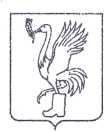 СОВЕТ ДЕПУТАТОВТАЛДОМСКОГО ГОРОДСКОГО ОКРУГА МОСКОВСКОЙ ОБЛАСТИ141900, г. Талдом, пл. К. Маркса, 12                                                          тел. 8-(49620)-6-35-61; т/ф 8-(49620)-3-33-29 Р Е Ш Е Н И Еот __28 мая____  2020 г.                                                                      №  37┌                                                      ┐    О создании муниципального дорожного фонда Талдомского  городского округа Московской областиВ соответствии со статьей 179.4 Бюджетного кодекса Российской Федерации, Федеральным законом от 08.11.2007 N 257-ФЗ "Об автомобильных дорогах и дорожной деятельности в Российской Федерации и о внесении изменений в отдельные законодательные акты Российской Федерации", Федеральным законом от 06.10.2003 N 131-ФЗ "Об общих принципах организации местного самоуправления в Российской Федерации",  на основании Устава Талдомского городского округа, Совет депутатов Талдомского городского округа Московской областиРЕШИЛ:1. Создать муниципальный дорожный фонд Талдомского городского округа Московской области (далее - Фонд) в целях финансового обеспечения дорожной деятельности в отношении  автомобильных дорог общего пользования местного значения Талдомского городского округа, а также капитального ремонта и (или) ремонта дворовых территорий многоквартирных домов, проездов к дворовым территориям многоквартирных домов населенных пунктов (далее - дорожная деятельность).2. Объем бюджетных ассигнований Фонда утверждается решением Совета депутатов Талдомского городского округа  о бюджете Талдомского городского округа   на очередной год и плановый период в размере не менее суммы прогнозируемого объема доходов:1) акцизов на автомобильный бензин, прямогонный бензин, дизельное топливо, моторные масла для дизельных и (или) карбюраторных (инжекторных) двигателей, производимых на территории Российской Федерации, подлежащих распределению между бюджетами субъектов Российской Федерации и местными бюджетами;2) использования имущества, входящего в состав автомобильных дорог общего пользования местного значения Талдомского городского округа;3) платы за оказания услуг по присоединению объектов дорожного сервиса  к автомобильным  дорогам общего пользования местного значения  Талдомского городского округа; 4) денежных средств, поступающих в местный бюджет от уплаты неустоек (штрафов, пеней), а также возмещения убытков муниципального заказчика, взысканных в установленном порядке в связи с нарушением исполнителем (подрядчиков) условий муниципального контракта или иных договоров, финансируемых за счет средств Фонда, или в связи с уклонением от заключения такого контракта или иных договоров;5) поступлений в виде субсидий, субвенций из бюджетов бюджетной системы Российской Федерации на финансовое обеспечение дорожной деятельности в отношении автомобильных дорог общего пользования местного значения Талдомского городского округа;6) безвозмездных поступлений, в том числе добровольных пожертвований, от физических и юридических лиц на финансовое  обеспечение дорожной деятельности в отношении автомобильных дорог общего пользования местного значения Талдомского городского округа;7) государственной пошлины за выдачу специального разрешения на движение  по автомобильным дорогам общего пользования местного значения Талдомского городского округа, транспортного средства осуществляющего перевозки опасных, тяжеловесных и (или) крупногабаритных грузов;8) платы в счет возмещения вреда, причиняемого транспортными средствами, осуществляющими перевозки тяжеловесных грузов по автомобильным дорогам общего пользования местного значения Талдомского городского округа;9) денежных средств, внесенных участником  конкурса или аукциона, проводимых в целях заключения муниципального контракта, финансируемого за счет средств Фонда, в качестве обеспечения заявки на участие в таком конкурсе или аукционе в случае уклонения участника конкурса или аукциона от заключения такого контракта и в иных случаях, установленных законодательством Российской Федерации;10) передачи в аренду земельных участков, расположенных в полосе отвода автомобильных дорог общего пользования местного значения Талдомского городского округа;11) предоставление на платной основе парковок (парковочных мест), расположенных на автомобильных дорогах общего пользования местного значения Талдомского городского округа;12) платы по соглашениям об установлении частных сервитутов в отношении земельных участков в границах полос отвода автомобильных дорог общего пользования местного значения в целях строительства (реконструкции), капитального ремонта объектов дорожного сервиса, их эксплуатации, установки и эксплуатации рекламных конструкций;13) платы по соглашениям об установлении публичных сервитутов в отношении земельных участков в границах полос отвода автомобильных дорог общего пользования местного значения в целях прокладки, переноса, переустройства инженерных коммуникаций, их эксплуатации.3. Бюджетные ассигнования Фонда направляются на финансирование следующих расходов:1) расходов, связанных с содержанием автомобильных дорог общего пользования местного значения Талдомского городского округа, в том числе расходов на их паспортизацию, организацию и обеспечение безопасности дорожного движения;2) расходов, связанных с ремонтом автомобильных дорог общего пользования местного значения Талдомского городского округа;3) расходов, связанных с капитальным ремонтом, реконструкцией и строительством автомобильных дорог общего пользования местного значения Талдомского городского округа (включая расходы на инженерные изыскания, разработку проектной документации и проведение необходимых экспертиз);4) расходов на формирование резерва средств на проведение мероприятий по предупреждению чрезвычайных ситуаций и ликвидации последствий стихийных бедствий и других чрезвычайных ситуаций, связанных с осуществлением дорожной деятельности в отношении автомобильных дорог общего пользования местного значения Талдомского городского округа;5) иных расходов, связанных с финансовым обеспечением дорожной деятельности в отношении автомобильных дорог общего пользования местного значения Талдомского городского округа, а также капитального ремонта и ремонта дворовых территорий многоквартирных домов, проездов к дворовым территориям многоквартирных домов населенных пунктов Талдомского городского округа.4. Контроль за расходованием средств Фонда осуществляется в порядке, установленном законодательством Российской Федерации, законодательством Московской области, нормативно-правовыми актами Талдомского городского округа;5. Сведения об использовании бюджетных ассигнований Фонда предоставляются в Совет депутатов Талдомского городского округа в составе проекта решения об исполнении бюджета Талдомского городского округа за отчетный финансовый год.6. Утвердить Порядок формирования и использования бюджетных ассигнований дорожного фонда Талдомского городского округа согласно приложению.7. Признать утратившим силу Решение Совета депутатов Талдомского муниципального района Московской области от 25.03.2015 г. № 18 « О создании муниципального дорожного фонда Талдомского муниципального района».8. Настоящее решение вступает в силу с даты его официального опубликования.9. Контроль за исполнением настоящего решения возложить на председателя Совета депутатов Талдомского городского округа Аникеева М.И.Председатель Совета депутатовТалдомского городского округа                                                                                                 М.И. АникеевГлава Талдомского городскогоокруга                                                                                                                                            В.Ю. ЮдинПриложениек решению Совета депутатовТалдомского городского округа                                                                                                                  от 28.05.2020 г. N 37Порядокформирования и использования бюджетных ассигнований муниципального дорожного фонда Талдомского городского округа               1. Настоящий Порядок устанавливает правила формирования и использования бюджетных ассигнований муниципального Дорожного фонда Талдомского городского округа (далее - Фонд).       2. Формирование бюджетных ассигнований Фонда осуществляется при подготовке проекта решения Совета депутатов Талдомского городского округа о бюджете городского округа на очередной финансовый год и плановый период.В рамках формирования проекта решения Совета депутатов о бюджете Талдомского городского округа на соответствующий финансовый год и плановый период:       2.1Финансовое управление доводит до отдела строительства администрации, осуществляющего исполнительно-распорядительные функции в области автомобильных дорог общего пользования местного значения и дорожной деятельности (далее – отдел строительства администрации) прогнозируемый объем доходов бюджета Талдомского городского округа,  установленных  пунктом 2 Решения Совета депутатов о создании муниципального дорожного фонда Талдомского городского округа ( далее – Решение Совета депутатов о Дорожном фонде).          2.2. Отдел строительства администрации формирует сведения о распределении бюджетных ассигнований Фонда на цели, установленные в пункте 3 Решения Совета депутатов о Дорожном фонде, в разрезе главных распорядителей средств бюджета Талдомского городского округа.         3. Объем бюджетных ассигнований Фонда подлежит корректировке в очередном финансовом году при внесении изменений в решение Совета депутатов Талдомского городского округа   о бюджете Талдомского городского округа  в части увеличения (уменьшения)доходов  установленных пунктом  2  Решения Совета депутатов о Дорожном фонде.                                                                                                                                                                                                                                               4. Бюджетные ассигнования Фонда, не использованные в текущем году, направляются на увеличение бюджетных ассигнований Фонда в очередном финансовом году.Объем бюджетных ассигнований Фонда:подлежит увеличению в текущем финансовом году и (или) очередном финансовом году на положительную разницу между фактически поступившим и прогнозировавшимся объемом доходов бюджета Талдомского городского округа, учитываемых при формировании Фонда;подлежит уменьшению в текущем финансовом году и (или) очередном финансовом году на отрицательную разницу между фактически поступившим и прогнозировавшимся объемом доходов бюджета Талдомского городского округа, учитываемых при формировании Фонда.5. Перечисление безвозмездных поступлений от физических или юридических лиц на финансовое обеспечение дорожной деятельности, в том числе добровольных пожертвований в отношении автомобильных дорог общего пользования местного значения Талдомского городского округа, в доходы бюджета Талдомского городского округа осуществляется после заключения договора пожертвования между указанным физическим или юридическим лицом, с одной стороны, и администрацией Талдомского городского округа, с другой стороны.6. Предоставление (использование) средств Фонда осуществляется в порядке, установленном для исполнения бюджета Талдомского городского округа по расходам.7. Контроль за формированием и использованием бюджетных ассигнований Фонда осуществляется в соответствии с законодательством Российской Федерации, Московской области и нормативно-правовыми актами Талдомского городского округа.